America: Story of Us - Division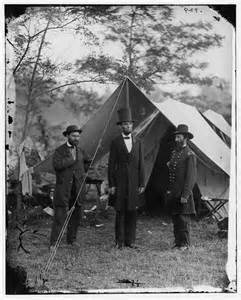 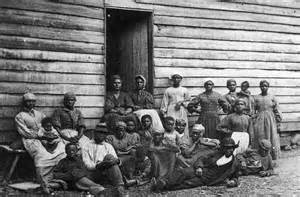 Where is “ground zero” for the slave trade?What type of slave costs the most money?What were some characteristics that people looked for in a slave?What is one of the possible punishments for a runaway slave?What can Douglass do that most slaves cannot?What is Douglass known for?What is the best hope for escaped slave?Who is the leader of this route? What is her nickname?What law brings the brutality of Southern slavery to the North?What begins to spread like wildfire?How does John Brown feel about slavery?What does Brown try to do? Does he succeed?What is Brown considered in the North? In the South?Who gets the Republican Party’s nomination?How does the South react to the new president?What was Lincoln’s main goal?